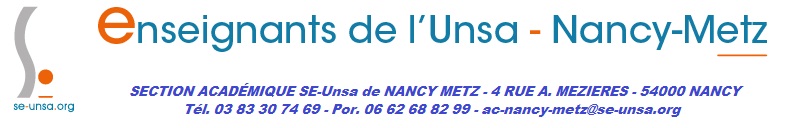 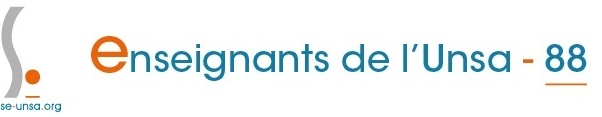 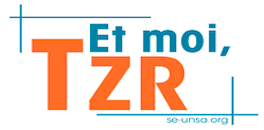 Vous êtes TZR dans l’académie de Nancy Metz ? Le SE Unsa vous invite à une visio : Mercredi 21 février 14H à 15h30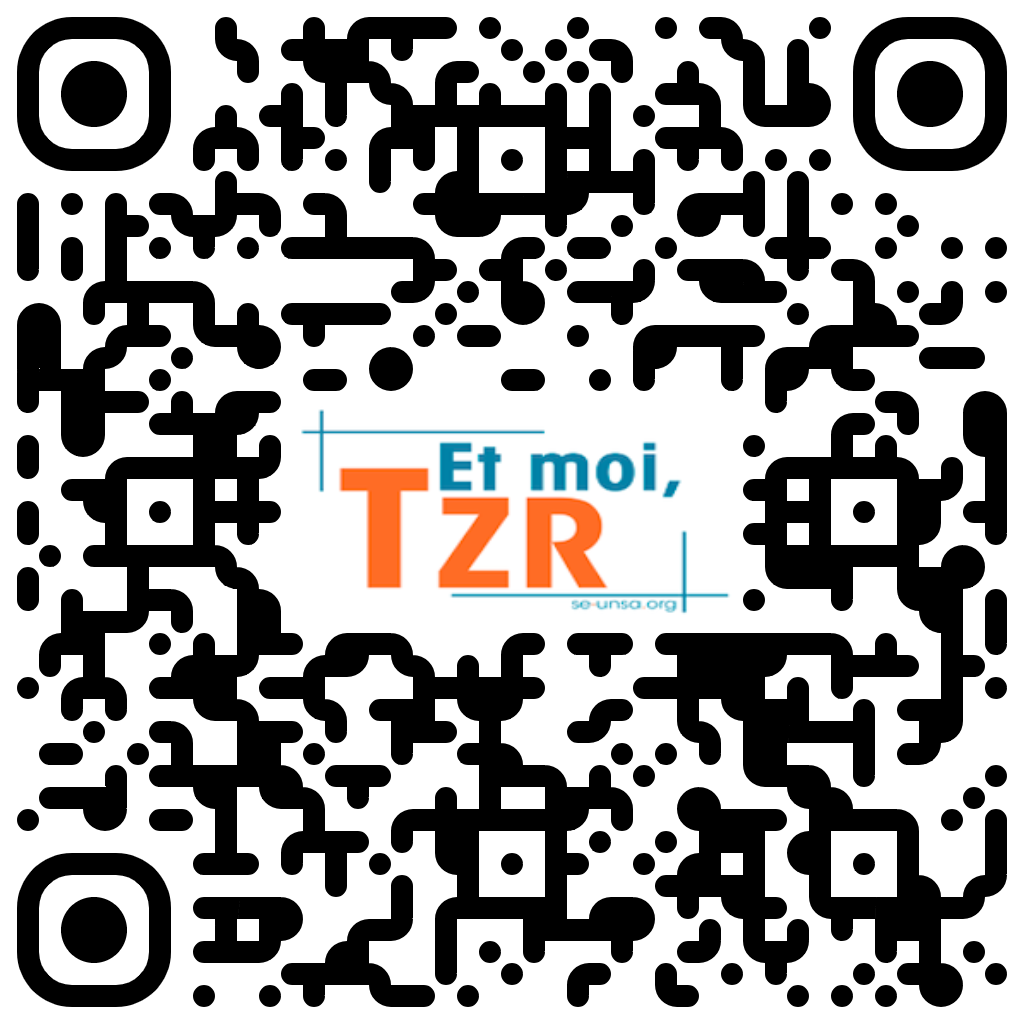 Droits et devoirs des TZR, ISSR, frais de déplacements, obligations de service…Nous y aborderons ces différents thèmes et nous efforcerons de répondre à vos questions.Nos RIS s’adressent aux adhérents et non adhérents.Afin de nous permettre de nous organiser au mieux, merci de compléter le formulaire  sur notre site internet :https://sections.se-unsa.org/nancy-metz/spip.php?article5393